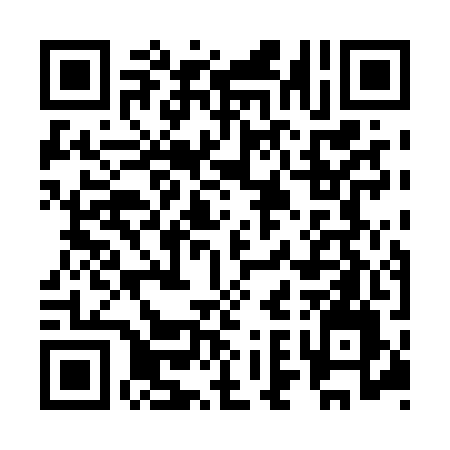 Prayer times for Kolonia Bogpomoz Stary, PolandMon 1 Apr 2024 - Tue 30 Apr 2024High Latitude Method: Angle Based RulePrayer Calculation Method: Muslim World LeagueAsar Calculation Method: HanafiPrayer times provided by https://www.salahtimes.comDateDayFajrSunriseDhuhrAsrMaghribIsha1Mon4:146:1712:485:147:199:152Tue4:116:1512:485:167:219:173Wed4:086:1312:475:177:239:194Thu4:056:1012:475:187:259:225Fri4:026:0812:475:197:269:246Sat3:596:0612:465:217:289:277Sun3:566:0312:465:227:309:298Mon3:536:0112:465:237:329:329Tue3:505:5912:465:247:339:3410Wed3:475:5612:455:267:359:3711Thu3:435:5412:455:277:379:3912Fri3:405:5212:455:287:399:4213Sat3:375:5012:445:297:409:4414Sun3:345:4712:445:317:429:4715Mon3:305:4512:445:327:449:5016Tue3:275:4312:445:337:469:5317Wed3:245:4112:445:347:489:5518Thu3:205:3812:435:357:499:5819Fri3:175:3612:435:367:5110:0120Sat3:135:3412:435:387:5310:0421Sun3:105:3212:435:397:5510:0722Mon3:065:3012:435:407:5610:1023Tue3:025:2812:425:417:5810:1324Wed2:595:2512:425:428:0010:1625Thu2:555:2312:425:438:0210:1926Fri2:515:2112:425:448:0310:2327Sat2:475:1912:425:458:0510:2628Sun2:435:1712:425:468:0710:2929Mon2:405:1512:415:488:0910:3330Tue2:355:1312:415:498:1010:36